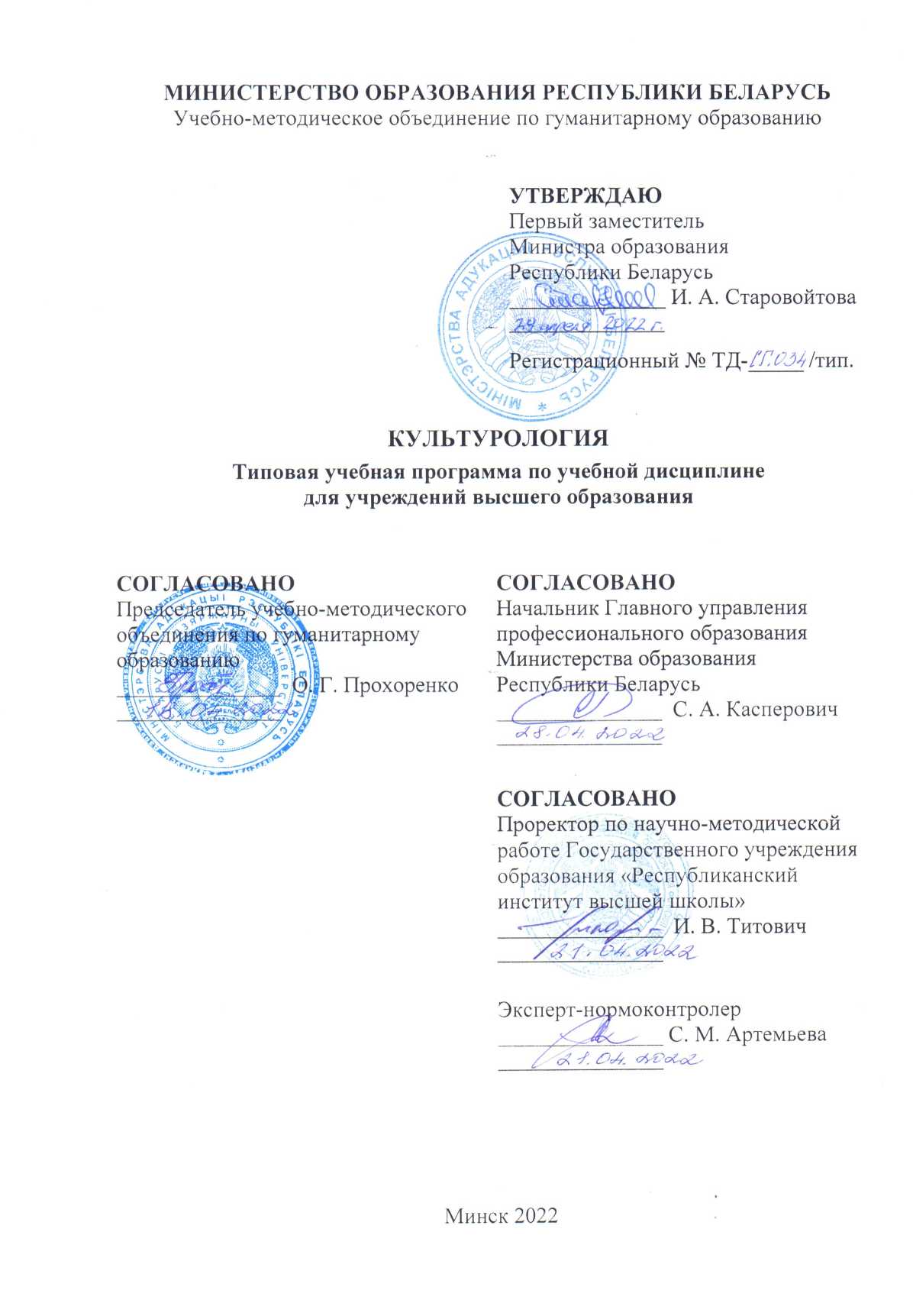 Составители:С. В. Снапковская – профессор кафедры культурологии факультета социокультурных коммуникаций Белорусского государственного университета, доктор исторических наук, доктор педагогических наук, профессор;Э. А. Усовская – доцент кафедры культурологии факультета социокультурных коммуникаций Белорусского государственного университета, кандидат культурологии, доцент;И. Н. Воронович – директор департамента по туризму Министерства спорта и туризма, кандидат культурологии, доцент.Рецензенты:Кафедра культурологии Частного учреждения образования «Институт современных знаний имени А.М. Широкова» (протокол № 6 от 28.01.2022);Л. С. Кожуховская – проректор по международной и научно-методической работе Государственного учреждения образования «Республиканский институт высшей школы», кандидат культурологии, доцент. РЕКОМЕНДОВАНА К УТВЕРЖДЕНИЮ В КАЧЕСТВЕ ТИПОВОЙ:Кафедрой культурологи факультета социокультурных коммуникаций Белорусского государственного университета (протокол № 6 от 25.01.2022);Учебно-методическим объединением по гуманитарному образованию (протокол № 2 от 17.02.2022).ПОЯСНИТЕЛЬНАЯ ЗАПИСКАКультура является одним из важнейших элементов человеческой жизнедеятельности. Она пронизывает все сферы человеческой жизни – от материального производства до тончайших проявлений человеческого духа. Культура воздействует на весь образ жизни общества и человека. Происходящие в нашей стране глубокие преобразования в сфере политики, экономики и культуры требуют глубокого осмысления культурного наследия. Только всесторонне образованный человек с высоким уровнем общей культуры может найти новые, нетрадиционные решения различных проблем в условиях рыночной экономики. В настоящее время изучение учебной дисциплины «Культурология» является одним из важных элементов подготовки специалиста с высшим образованием. Оперативность, нестандартность мышления специалистов с высшим образованием будут определяться не только объемом узкопрофессиональных знаний, но и эрудицией, широтой кругозора. Культурология занимает одно из центральных мест в социогуманитарном образовании современного обучающегося. Она вносит существенный вклад в формирование межкультурной толерантности, патриотизма, ценностного отношения к мировым и национальным культурным традициям, способствует успешной инкультурации и социализации личности.Целью учебной дисциплины «Культурология» является формирование у обучающихся целостного представления о сущности, структуре, типах культуры, закономерностях исторического развития мировой и белорусской культуры, о функционировании культуры в обществе и роли личности в социокультурном процессе. Содержание учебной дисциплины ориентирует на осмысление общечеловеческих культурных ценностей в соотношении с ценностями белорусской национальной культуры. Изучение предлагаемой учебной дисциплины направлено на расширение общекультурного кругозора обучающихся, формирование ценностного ядра их мировоззрения, характеристики которого определяют эффективность профессиональной деятельности.Требования к освоению учебной дисциплиныВ результате освоения учебной дисциплины «Культурология» обучающийся должен:знать:основные категории, понятия теории культуры; структуру и функции культуры; основные культурологические концепции; типологическую структуру культуры;особенности культурных эпох и стилей; специфику культурологического анализа современных процессов и явлений;уметь:выявлять и обосновывать значимость культурологических знаний для анализа и объективной оценки фактов и явлений мировой и отечественной культуры;объяснять основные процессы генезиса и динамики мировой и национальной культуры; раскрывать содержание и формы межкультурного взаимодействия;применять полученные знания в изучении дисциплин естественнонаучного цикла, философии, социологии, истории;делать самостоятельные выводы по вопросам ценностного отношения к культурному прошлому и современности;применять культурологические знания в решении вопросов профессиональной деятельности и в повседневной жизни;владеть навыками:анализа основных категорий культурологии, ее роли в социальной и гуманитарной области, развитии личности и личностной культуры;культурного взаимодействия в поликультурной и полиэтничной среде; анализа содержания и структуры современных культурных индустрий;публичной речи, аргументации, ведения дискуссии и полемики, практического анализа событий культурной жизни;работы с научными культурологическими источниками;аргументированного изложения личностной позиции по актуальным проблемам теории и истории культуры; выражения и обоснования собственной точки зрения по вопросам ценностного отношения к культурному прошлому;граждански и политически взвешенного поведения, корректировки своих ценностных ориентаций, взглядов и действий.Требования к компетенциямВ результате изучения учебной дисциплины «Культурология» обучающийся должен приобрести следующие универсальные компетенции:УК-1. Обладать способностью анализировать процессы и явления национальной и мировой культуры, устанавливать межличностное взаимодействие с учетом социально-культурных особенностей, этнических и конфессиональных различий.УК-2. Владеть навыками толерантного отношения к межкультурным различиям.УК-3. Владеть навыками ценностного отношения к объектам национального и мирового культурного наследия.Структура учебной дисциплиныИзучение учебной дисциплины «Культурология» рассчитано на 108 часов, в том числе 54 аудиторных. Примерное распределение аудиторных часов по видам занятий: лекции – 28 часов, практические занятия – 26 часов. Трудоемкость учебной дисциплины составляет 3 зачетные единицы.В качестве формы текущей аттестации предусматривается экзамен или дифференцированный зачет.Примерный тематический план СОДЕРЖАНИЕ УЧЕБНОГО МАТЕРИАЛАТема 1. Предмет и содержание культурологи как науки и учебной дисциплиныКультурология – наука, изучающая культуру как способ человеческого существования. Социальное, научное, прикладное значение культурологии. Цели культурологии и культурологических исследований. Проблемное поле фундаментальной и прикладной культурологии. Становление культурологии как науки. Л. Уайт о предмете и функциях культурологии. Традиции национальной культурологической мысли. Современное понимание культурологии. Тема 2. Сущность и структура культурыПодходы к определению культуры. Исторические представления о культуре. Культура как глобальная саморазвивающаяся система. Национальное и этническое измерение культуры. Взаимосвязь культуры с социальной и экологической системами. Культура и цивилизация. Основные функции культуры. Структура культуры. Артефакт культуры и культурная форма. Базовые формы культуры: мифология, религия, наука, искусство. Ценности, нормы и идеалы культуры как средства социокультурной регуляции и выражение этнокультурной уникальности. Типология культуры. Социальный, исторический, семиотический, этнический и другие критерии типологии культуры. Культура социальных общностей. Элитарная, массовая, маргинальная культуры. Понятие контркультуры и субкультуры. Проблема типологии культур современной цивилизации.Тема 3. Динамика культурыКультурная динамика в прогнозировании социальных процессов и развития общества. Культура как процесс: проблема источников и детерминант. Динамика традиций и новаций. Кризис традиции. Межпоколенные конфликты. Преемственность и трансляция в культуре. Инкультурация и социализация личности. Источники и факторы культурной динамики. Роль диффузии и заимствований в развитии культуры. Творчество как источник социокультурной динамики. Масс-медиа в динамике современной цивилизации. Модели культурной динамики: циклическая, волновая, маятниковая, синергетическая.Тема 4. Историческое развитие культурыКультура ранних цивилизаций Древнего Востока. Основные черты культуры древних восточных цивилизаций. Культура Древнего Египта. Периодизация и факторы формирования культуры Египта. Социальная основа древнеегипетской культуры. Мировосприятие и религиозные верования. Письменность и литература («Тексты пирамид», «Книга мертвых»). Отражение религиозных представлений в искусстве и литературе. Древняя Месопотамия. Исторические особенности формирования культуры Древнего Междуречья. Полиэтничность как черта культуры Междуречья. Специфика общественного устройства и религиозных представлений. Литература и искусство Междуречья.Культура Древней Индии. Генезис древнеиндийской цивилизации. Религиозные основания культуры. Цивилизации Мохенджо-Даро и Хараппы. Приход индоевропейцев. Образ жизни и менталитет индийского общества. Особенности варно-кастового строя. Художественная культура. Культура Древнего Китая. Мировоззренческие основы древнекитайской культуры. Социально-коллективный принцип конфуцианства как важнейшее условие существования общества и государства. Культ предков и рационализм мировосприятия. Специфика художественной культуры Китая. Древние литературные памятники как основа обучения и образования.Античная культура. Античность как тип культуры. Периодизация древнегреческой культуры. Характерные черты культуры Древней Греции. Понятие гражданской доблести и частной жизни. Античная рациональность и зарождение философии. Идеал античной образованности. Древнегреческий полис. Доолимпийский и олимпийский периоды греческой мифологии. Эпос Гомера как энциклопедия греческой жизни. Нравственная проблематика греческих трагедий. Творчество Эсхила, Софокла, Еврипида. Древнегреческое искусство. Значение Игр для эллинской цивилизации.Культура Рима. Периодизация римской культуры и государственности. Роль этрусской культуры. Ценностно-мировоззренческие установки римской культуры. Роль права в жизни общества. Формирование «римского мифа». Идея избранничества, миссии Рима как центра цивилизации. Римское искусство как синтез местных традиций и греческого влияния. Трансформации античной культуры на рубеже тысячелетий, возникновение христианства.Европейская культура Средневековья. Понятие и периодизация культуры Средневековья. Основные характеристики и категории средневековой культуры. Философско-мировоззренческая парадигма средневековой культуры. Университеты как центры образования и развития философской мысли и богословия. Средневековые субкультуры. Средневековая культура повседневности. Романское и готическое искусство.Средневековая литература. Особенности средневековой культуры Беларуси.Ренессансная культура. Содержание, периодизация и черты культуры Возрождения. Экономические, духовные и социально-политические предпосылки Возрождения. Противоречивость и контрасты эпохи. Философско-мировоззренческая парадигма Ренессанса. Реабилитация земного мира, красоты человеческого тела. Значение художественных открытий и отношение к окружающему миру как к источнику эстетических переживаний. Достоинство личности как основа ренессансного гуманизма. Реформация и ее влияние на этику и эстетику Ренессанса Германии и Нидерландов. Итальянский Ренессанс. Культура Северного Ренессанса. Ренессанс в Беларуси. Представители ренессансной культуры.Новоевропейская культура. Характерные черты культуры и ее периодизация. Развитие капиталистических отношений, возрастание роли науки и техники. Первые буржуазные революции. Становление экспериментальных наук. Рационалистическая ориентация культуры. Культура XVII-XVIII вв. Кризис ренессансного мировоззрения. Рождение новой эпистемы. Значение философии Декарта. Философия и эстетика маньеризма и барокко. Мировоззренческие основы классицизма. Просвещение как тип культуры. Эмпирический характер рационализма Просвещения. Соотношение разума и чувства в просветительской философии и этике. Основные социально-философские концепции Просвещения. Особенности развития белорусской культуры XVII-XVIII вв.Основные тенденции в развитии культуры XIX в. Социально-историческая картина XIX в. Формирование национальных государств. Рационалистическая и иррационалистическая парадигмы культуры. Промышленная революция. Социальная трансформация общества. Критика рационализма. Философия позитивизма и его роль в изображении человека и его чувств. Художественная форма культуры XIX в. Романтизм как культурно-исторический тип и художественное направление. Социальная детерминированность реализма. Декаданс как социально-культурный, мировоззренческий феномен конца XIX – начала XX вв. Импрессионизм, постимпрессионизм, символизм в литературе и живописи. Европа и США рубежа столетий: от кризиса к поиску новых оснований. Белорусская культура. Национальное возрождение в Беларуси и его представители. Культура ХХ в. Социально-политические потрясения конца XIX – начала XX вв. Ценностно-культурные основы XX в. Первая мировая война и ее влияние на общественное сознание и культуру. Феномен культуры тоталитарного общества. Межвоенный период. Вторая мировая война и послевоенный экономический рост и стабилизация в мире. Создание социалистической мировой системы. Кризис западноевропейской системы ценностей. Феномен массового сознания и массовой культуры. Контркультурное движение второй половины XX в. Рубеж XX-XXI в.: новые цивилизационные вызовы. Трансформация мировой политической системы на рубеже 1980-90-х гг. Распад СССР и социалистической системы. Новые национальные государства.Культура Беларуси советского периода. Национально-культурное возрождение конца ХХ в. в Беларуси.Художественная культура: модерн, модернизм, абстрактный экспрессионизм, поп-арт, трансавангард, постмодернизм как основные направления культуры ХХ в.Культура начала 2000-х гг. Глобальные вызовы и глобальные проблемы развития цивилизации (С. Хантингтон, П. Бергер, Ф. Фукуяма, В. Стёпин). Изменение национально-религиозной картины Европы начала XXI в. Мультикультурализм и мультикультурность. Угроза терроризма в мире. Проблема межкультурной коммуникации и диалога. Трансформация мультикультурной картины мира. Обострение национально-этнических конфликтов. Культурные индустрии. Отражение социокультурной проблематики в Актуальном искусстве. Культура суверенной Беларуси.Тема 5. Концепции культурыТеория эволюционного развития культуры (Л. Морган, Э. Тайлор, Дж. Фрэзер). Неоэволюционизм и принцип многолинейности развития культуры. Циклическое измерение культуры (Н. Данилевский, О. Шпенглер, А. Тойнби, Л. Гумилев). П. Сорокин о социокультурной динамике. Цивилизация как кризис культуры (О. Шпенглер). «Вызовы» и «ответы» как источник динамических процессов в культуре (А. Тойнби).Психоаналитическая трактовка культуры. З. Фрейд о происхождении и сущности культуры. Аналитическая психология К.Г. Юнга: культурные архетипы и коллективное бессознательное. Понимание культуры и общества в постфрейдизме (Г. Маркузе, Т. Адорно, М. Хоркхаймер, Ю. Хабермас, Э. Фромм). Функциональный подход к изучению культуры. Cистемный подход к культуре: теория Б. Малиновского. Американская историческая и этнопсихологическая школы (Ф. Боас, Р. Бенедикт, М. Мид, К. Клакхон, К. Дюбуа). Критика расизма и признание равноправия культур и цивилизаций. Культура через призму психологии. Коцепция постмодернизма (М. Фуко, Р. Барт, Ж. Делёз, В. Вельш, Ж. Деррида). Критика тоталитаризма, массовой культуры и сознания.Концепции постиндустриального и информационного общества (Д. Белл, М. Кастельс, Г. Кан, М. Маклюэн). Критика общества потребления (Ф. Джеймисон). Культура сверхиндустриального общества (постмодерна). Феномен бриколлажной культуры и клип-культуры. Критика постмодерна.Тема 6. Межкультурная коммуникацияМежкультурная коммуникация как субсистема коммуникации. Структурные компоненты, виды и формы межкультурной коммуникации. Аккультурация, ассимиляция, интеграция в межкультурном взаимодействии. Теории и практические модели межкультурной коммуникации. Межкультурные различия как условие равноправного межкультурного диалога (Дж. Берри, Э. Холл). Этнические аспекты межкультурной коммуникации. Культурный шок и способы его преодоления. Межкультурная грамотность, интернационализация образования в ситуации глобализации (У. Гудинкуст, Э. Хирш). Концепция культурного многообразия. Толерантность как одна из базовых ценностей межкультурных взаимодействий и необходимое условие реализации принципов плюрализма и свободы. Критика мультикультурализма и культурный плюрализм. Глобализация, регионализация, гибридизация культуры как современные межкультурные процессы. Роль международных культурных связей в современной цивилизации. Беларусь в межкультурном взаимодействии. Тема 7. Культурные индустрии и управление культуройСодержание понятий «культурные индустрии», «креативные индустрии». Структура культурных индустрий: масс-медиа, арт-пространство, реклама, туризм, спорт. Культурные индустрии в создании культурного продукта и его продвижении на национальном и международном рынках. Ценностные, экономические, социокультурные аспекты культурных индустрий. Сфера культуры как сфера услуг. Реклама в создании и продвижении культурного продукта. Культурные аспекты бизнеса. Целесообразность, рациональность, эффективность и экономичность в сфере культуры. Маркетинговые стратегии в управлении культурой. Развитие культурных индустрий в Беларуси.Государственное регулирование в сфере культуры. Международные акты и отечественное законодательство в сфере культуры. Негосударственная поддержка социально-культурной сферы. Финансирование сферы культуры. Фандрайзинг в сфере культуры. Культурные программы как метод управления. Значение и содержание культурных программ. Роль общественных организаций, местных сообществ в управлении культурой. Инновационный менеджмент в сфере культуры. Кросскультурный (межкультурный менеджмент). Особенности менеджмента в сфере культуры в Республике Беларусь.ИНФОРМАЦИОННО-МЕТОДИЧЕСКАЯ ЧАСТЬОсновная литератураГорелов, А.А. История мировой культуры: учеб. пособие / А.А. Горелов. – М.: Флинта, 2016. – 580 с. Грушевицкая, Т.Г. Культурология: учеб. пособие / Т.Г. Грушевицкая, А.П. Садохин. – М.: Альфа-М: Инфра-М, 2016. – 448 с.Доброхотов, А.Л. Культурология / А.Л. Доброхотов, А.Т. Калинкин. – М.: Форум, 2010. – 480 с.Ерасов, Б.С. Социальная культурология / Б.С. Ерасов. – М.: Аспект Пресс, 2000. – 591 с.Иконникова, С.Н. История культурологических теорий / С.Н. Иконникова. – СПб.: Питер, 2001. – 474 с.Кармин, А.С. Культурология / А.С. Кармин, Е.С. Новикова. – СПб.: Питер, 2005. – 464 с.Мартынов, В.Ф. Культурология. Теория культуры / В.Ф. Мартынов. – Минск: Асар, 2008. – 848 с. Нарысы гісторыі культуры Беларусі. Культура сацыяльнай эліты XIV – пачатку ХХ ст.; пад рэд. А.І. Лакотка. – Мінск: Беларуская навука, 2013. – Т. 1. – 575 с.Персикова, Т.Н. Межкультурная коммуникация и корпоративная культура / Т.Н. Персикова. – М., 2011. – 224 с. Смолік, А.І. Гісторыя беларускай культуралагічнай думкі: вучэбна-метадычны дапаможнік / А.І. Смолік, Л.К. Кухто. – Мінск: БДУМК, 2014. – 235 с.Снапкоўская, С.В. Культуралагічная думка Беларусі: вучэб. дапаможнік / С.В. Снапкоўская, К.У. Антановіч. – Мінск: РІВШ, 2017. – 216 с. Флиер, А.Я. Культурология для культурологов / А.Я. Флиер. – М.: Академический Проект, 2010. – 496 с.Шендрик, А.И. Теория культуры / А.И. Шендрик. – М.: UNITY, 2002. – 519 с.Дополнительная литератураБауман, З. Текучая современность / З. Бауман. – СПб.: Питер, 2008. – 240 с. Белик, А.А. Культурная (социальная антропология) / А.А. Белик. – М.: Российский государственный гуманитарный университет, 2009. – 623 с.Белл, Д. Грядущее постиндустриальное общество / Д. Белл. – М.: ACADEMIA, 2004. – 788 с.Бергер, П. Многоликая глобализация / П. Бергер, С. Хантингтон. – М.: Аспект Пресс, 2004. – 379 с.Гуревич, П.С. Культурология / П.С. Гуревич. – М.: Проект, 2000. – 336 с.Культурология: энциклопедия; под ред. С.Я. Левита – М.: РОССПЭН, 2007. – 1184 с.Культурология. История мировой культуры: учебник для вузов; под ред. проф. А.Н. Марковой. – М.: ЮНИТИ, 2000. – 600 с.Сорокин, П.А. Социальная и культурная динамика / П.А. Сорокин; пер. с англ. В.В. Сапова. – СПб.: Изд-во РХГИ, 2000. – 1054 с.Тен, Ю.П. Культурология и межкультурная коммуникация / Ю.П. Тен. – Ростов-на-Дону: Феникс, 2007. – 329 с.Тоффлер, Э. Третья волна / Э. Тоффлер. – М.: АСТ, 2010. – 784 с.Усовская, Э.А. Актуальные проблемы культуры ХХ века / Э.А. Усовская. – Минск: БГУ, 2011. – 203 с. Чумаков, А. Метафизика глобализации. Культурно-цивилизационный контекст / А. Чумаков. – М.: Проспект, 2017. – 516 с.Хантингтон, С. Столкновение цивилизаций / С. Хантингтон. – М.: АСТ, 2014. – 576 с.Шпенглер, О. Закат Европы / О. Шпенглер. – М.: Эксмо, 2007. – 800 с.Эренгросс, Б.А. Культурология / Б.А. Эренгросс, Р.Г. Апресян, Е. А. Ботвинник. – М.: Оникс, 2007. – 480 с.№ 
п/пНазвание темКоличество аудиторных часовКоличество аудиторных часовКоличество аудиторных часов№ 
п/пНазвание темВсегоЛекцииПрактическиезанятия1.Предмет и содержание культурологи как науки и учебной дисциплины4222.Сущность и структура культуры4223.Динамика культуры8444. Историческое развитие культуры14865. Концепции культуры8446.Межкультурная коммуникация8447.Культурные индустрии и управление культурой844Всего:542826